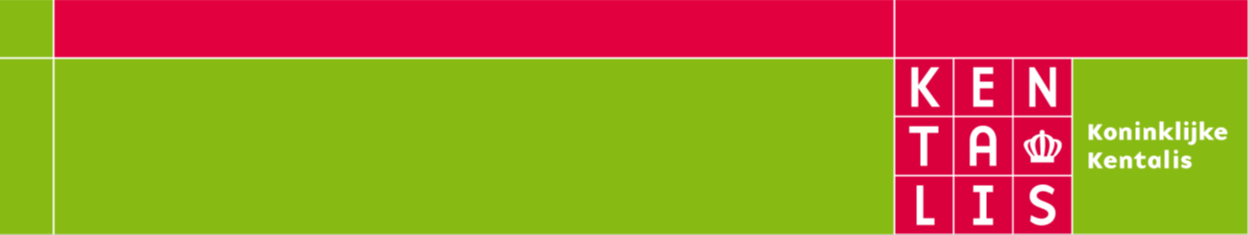 MeertaligheidHerkenbaar?Mehmed hoort thuis alleen Turks en een beetje Nederlands van zijn oudere zusje.Sam hoort zijn ouders Spaans en slecht beheerst Nederlands spreken.Magdis hoort zijn ouders correct Somalisch en Engels spreken. De kinderen zijn hier geboren, later hierheen verhuisd of als vluchteling gekomen. Meertaligheid hoeft geen probleem te zijn. Toch is het van groot belang om oog te hebben voor meertalige kinderen die een taalachterstand of een taalstoornis hebben. 
Maar hoe kom je hier achter? En wat mag je eigenlijk verwachten van een peuter of kleuter die nog geen Nederlands kan spreken?
Deze avond heeft als doel je te informeren over de normale taalontwikkeling van het jonge kind in een meertalige opvoedingssituatie.Voor wie?
Dit kenniscafé is bedoeld voor medewerkers van kinderopvang, (jeugd)artsen, logopedisten en andere professionals. Wanneer?Dinsdag 24 september van 19.30 uur tot 21.00 uur. Vanaf 21.00 uur is er gelegenheid om met elkaar in gesprek te gaan.Waar?Locatie Kentalis Hoensbroek,Groeneweg 3, 6432 HG, Hoensbroek.Aanmelden?Stuur een mail naar het volgende adres p.limpens@kentalis.nlVermeld hierbij in de onderwerp regel: ‘Kenniscafé meertaligheid’ 